Dodds Street Linear Park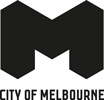 Construction bulletin December 2022City of Melbourne is converting roadway into public open space in Dodds Street between Grant Street and Southbank Boulevard.The Dodds Street Linear Park project will create 1,300 square metres of native grassland planting and 35 new trees set amongst paved bluestone pathways and gathering spaces. It will increase the area’s tree canopy and biodiversity, prioritising pedestrians in this flexible new space.The northern end of the street will operate as a shared zone, enabling the arts precinct businesses to continue creating the world-class artistic and cultural offerings our city is known for.The Dodds Street Linear Park will breathe new life into this under-explored part of the city, increase visitation to the area, and provide students, residents, visitors and workers a place to gather, rest and explore.Timeline and scopeLandscape works will begin in early January 2023 and are anticipated to be completed by the end of December 2023. Works will take place between the hours of 7am and 6pm Monday to Friday and 8am to 3pm on Saturdays.The scope of the work includes: 1,300 square meters of native grassland and 35 new treesbluestone pathways and gathering spacesadditional public lighting drainage improvementsraised road surface to eliminate kerbs.Future worksThis project forms Stage 2 of the Southbank Boulevard and Dodds Street Draft concept plan endorsed by Council in 2017. Our community engagement for the concept plan showed public art was important to the local Southbank community when it comes to designing public space. A public artwork has been commissioned for this area. Planning and design for the work is underway.ImpactsAccess to all properties in Dodds Street will be maintained at all times throughout the construction period, though access paths may change.While work is underway, you may also notice:occasional noise from activities such as demolition, excavation and paving (wherever possible works will be scheduled to minimise disruption)movement of construction vehiclesDodds Street will be closed for parking and traffic, except for delivery and service vehicles. Accessible parking bays will be relocated temporarily to Sturt Street, near the Melbourne Recital Centrework areas will be fenced off and signs will direct pedestrians, cyclists and motorists to move safely around the area.Stay informedFor the most up-to-date information about these works visit www.melbourne.vic.gov.au/doddsstreet. The website will be updated throughout the project and you can subscribe to receive updates via email.